Algebra 2 Concept Practice – Chapter 6Create a table from  for the equations then graph it’s inverse. Only plot those values which fit on the graph. These should all be completed without a calculator.1. 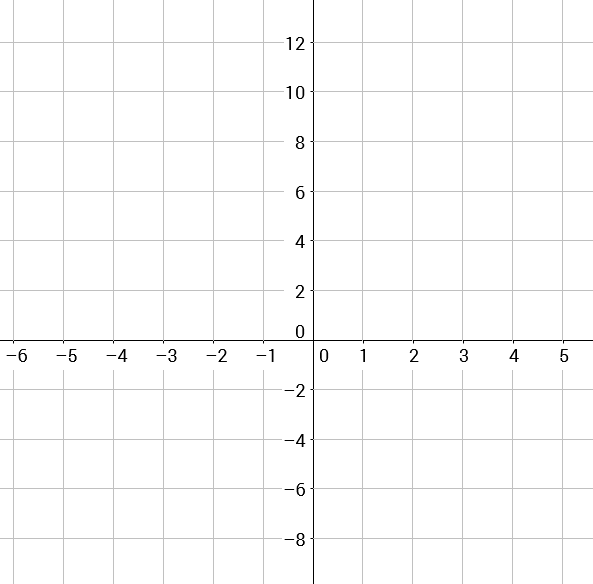 Original TableInverse Table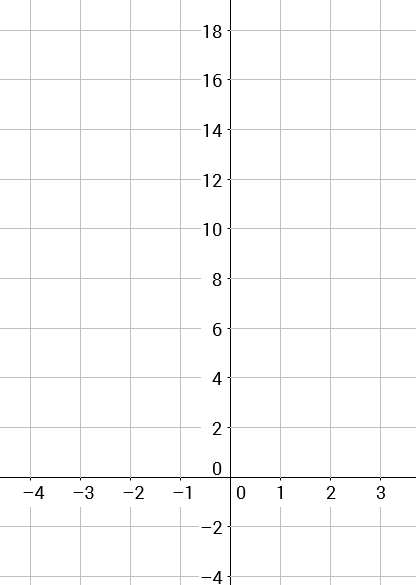 2. Original TableInverse Table3. 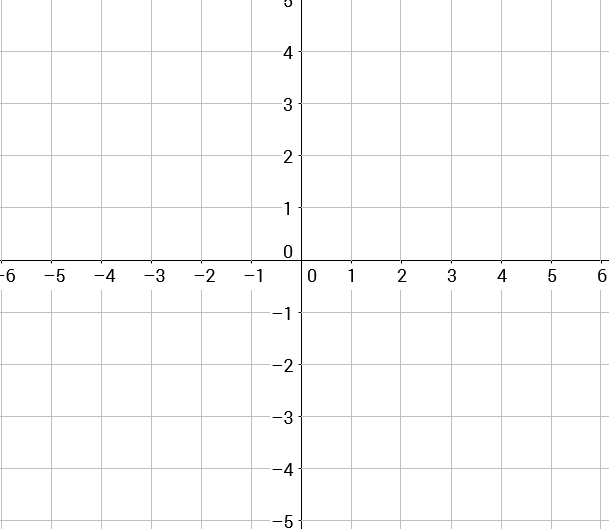 Original TableInverse Table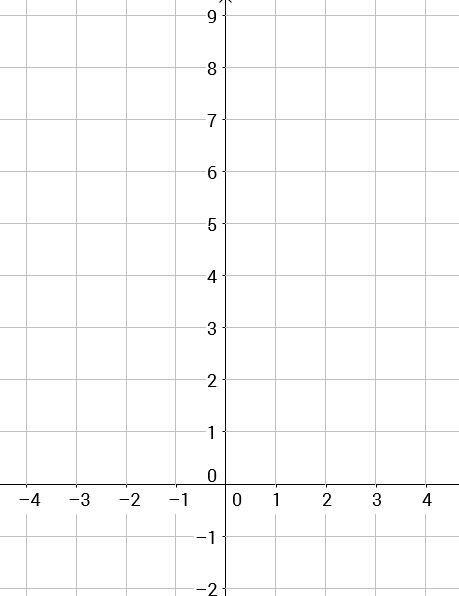 4. Original TableInverse Table